Lecture compréhension 6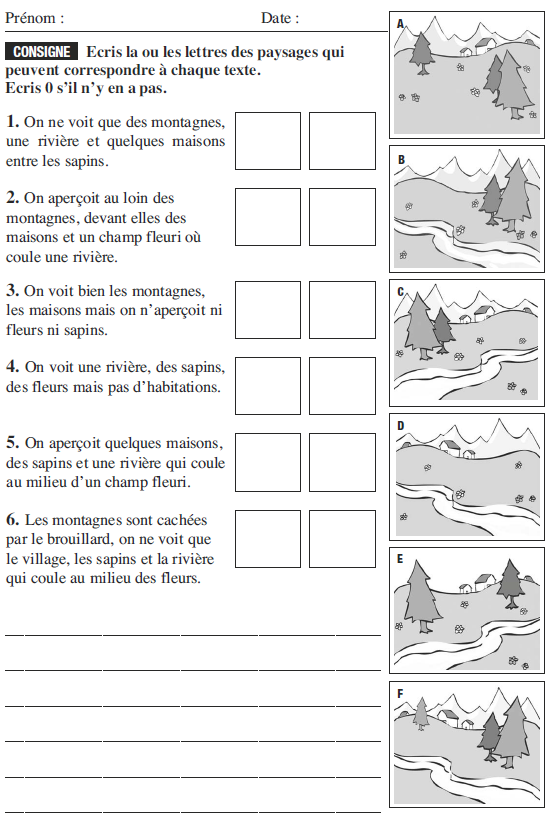 